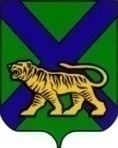 Территориальная ИЗБИРАТЕЛЬНАЯ КОМИССИЯ
Партизанского районаРЕШЕНИЕОб установлении списка избранных депутатов ДумыПартизанского муниципального района шестого созываВ  соответствии с  частью 16 статьи 81  Избирательного кодекса Приморского края и решением территориальной избирательной комиссии Партизанского района от 12.09.2018 № 588/135 «Об определении результатов    выборов депутатов Думы Партизанского муниципального района шестого созыва», руководствуясь подпунктом 21 части 2 статьи 28 Избирательного кодекса Приморского края, территориальная избирательная комиссия Партизанского районаРЕШИЛА:	1.Установить список  избранных депутатов Думы Партизанского муниципального  района шестого созыва: – Наумов Руслан Валерьевич - одномандатный избирательный округ№ 1; –  Галайда НурияГалимулловна - одномандатный избирательный округ  № 2; –  Бойко Татьяна Борисовна - одномандатный избирательный округ №  3; –  Аветисян Аревшат Саргисович - одномандатный избирательный округ № 4 ; –  Екимов Вадим Александрович - одномандатный избирательный   округ № 5; – Козубенко Сергей Александрович - одномандатный избирательный  округ        № 6; –  Радохлеб Виктор Иванович – одномандатный избирательный  округ № 7; – КузнецовЕвгений Васильевич – одномандатный  избирательный  округ № 8; –  Луговая Светлана Павловна  - одномандатный   избирательный  округ №  9; –  Арсентьев Антон  Викторович - одномандатный избирательный  округ  № 10; –  Чульская Юлия Ивановна -  одномандатный избирательный округ  № 11; –  Морев Валерий Александрович - одномандатный избирательный  округ  №  12; –  Конвалюк Андрей Николаевич - одномандатный избирательный  округ       № 13; – Безрукова Людмила Николаевна– одномандатный избирательный  округ       № 14; – Лемешевский Александр Николаевич- одномандатный избирательный  округ  № 15.       2. Опубликовать данное решение в общественно - политической газете  Партизанского района «Золотая Долина» и разместить на сайтах Избирательной комиссии Приморского края и администрации Партизанского муниципального района в разделе «Территориальная избирательная комиссия Партизанского района» в информационно-телекоммуникационной сети Интернет.         3. Направить выписку данного решения в Думу Партизанского муниципального района.12.09.2018      с. Владимиро-Александровское           № 590/135Председатель комиссииЖ.А. ЗапорощенкоСекретарь комиссииТ.И. Мамонова